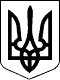 БЕРЕГІВСЬКА РАЙОННА ДЕРЖАВНА АДМІНІСТРАЦІЯЗАКАРПАТСЬКОЇ ОБЛАСТІР О З П О Р Я Д Ж Е Н Н Я20.05.2020                                          Берегове                                                №  152Про Раду розвитку громад та територій Берегівського району	Відповідно до статей 6 і 39 Закону України „Про місцеві державні адміністрації”, Указу Президента України від 18 грудня 2019 року № 909/2019  „Про Раду розвитку громад та територій”, розпорядження голови облдержадміністрації 07.05.2020 № 238 „Про Раду розвитку громад та територій Закарпатської області”, з метою сприяння налагодженню ефективної взаємодії місцевих органів державної виконавчої влади з органами місцевого самоврядування у питаннях ефективної реалізації реформи місцевого самоврядування, територіальної організації влади та адміністративно-територіального устрою, вирішення проблемних питань соціально-економічного розвитку Берегівського району:1. Утворити Раду розвитку громад та територій Берегівського району як консультативно-дорадчий орган при голові районної державної адміністрації.	2. Затвердити Положення про Раду розвитку громад та територій Берегівського району, що додається.	3. Визнати таким, що втратило чинність, розпорядження голови райдержадміністрації 31.03.2016 № 105 „Про районну раду регіонального розвитку” (зі змінами).	4. Контроль за виконанням цього розпорядження покласти на керівника апарату державної адміністрації Терлецьку Н.В.Голова державної адміністрації                                          Іштван ПЕТРУШКАПОЛОЖЕННЯ
про Раду розвитку громад та територій Берегівського району1. Рада розвитку громад та територій Берегівського району (далі – Рада) є консультативно-дорадчим органом при голові районної державної адміністрації.2. Рада у своїй діяльності керується Конституцією та законами України, актами Президента України, Кабінету Міністрів України, іншими актами законодавства, розпорядженнями голів облдержадміністрації та райдержадміністрації, а також цим Положенням.З. Основними завданнями Ради є:1) вивчення та моніторинг суспільно-політичних і соціально-економічних процесів, що відбуваються в районі, вироблення за результатами узгодженої позиції щодо пріоритетів державної регіональної політики та механізмів забезпечення сталого розвитку району;2) сприяння налагодженню ефективної взаємодії райдержадміністрації з органами місцевого самоврядування щодо удосконалення державного будівництва, напрацювання новітніх підходів у сфері регіонального розвитку;3) проведення консультацій стосовно актуальних питань розвитку району, забезпечення збалансованого соціально-економічного розвитку адміністративно-територіальних одиниць, підвищення їх інвестиційної привабливості та конкурентоспроможності;4) сприяння ефективній реалізації реформи місцевого самоврядування, територіальної організації влади та адміністративно-територіального устрою, інших реформ із децентралізації влади;5) обговорення проєктів нормативно-правових актів у сфері регіональної політики, проєктів обласних та районних цільових програм економічного, соціального, національно-культурного розвитку та охорони довкілля з метою врахування у таких проєктах інтересів району;6) моніторинг стану виконання актів Президента України, Кабінету Міністрів України, розпоряджень голови облдержадміністрації з питань державної регіональної політики, реформ із децентралізації влади та підготовка пропозицій щодо підвищення рівня виконавської дисципліни;7) вивчення законодавства України з питань регіонального розвитку, місцевого самоврядування та територіальної організації влади, підготовка пропозицій щодо його удосконалення.4. Рада для виконання покладених на неї завдань має право в установленому порядку:21) запитувати та одержувати від органів місцевого самоврядування, районних організацій, громадських об’єднань, підприємств  та установ необхідні інформацію, документи і матеріали;2) створювати тимчасові робочі групи для розроблення та детального опрацювання окремих питань, що належать до компетенції Ради, визначати порядок їх роботи, залучати до роботи в таких групах експертів і фахівців (відповідно за їх згодою або за погодженням з їх керівниками), координувати та коригувати роботу створених тимчасових робочих груп, заслуховувати їх звіти;З) запрошувати на свої засідання керівників і представників органів місцевого самоврядування,  експертів, представників районних організацій, громадських об’єднань, підприємств  та установ;                         4) залучати для розгляду питань, що належать до компетенції Ради, працівників підприємств, установ та організацій (за погодженням з їх керівниками), а також незалежних експертів (за їх згодою);5) організовувати та проводити конференції, круглі столи, наради з питань, що належать до компетенції Ради.5. Рада в процесі виконання покладених на неї завдань взаємодіє з іншими консультативними та дорадчими органами, утвореними головою райдержадміністрації, а також з органами місцевого самоврядування та районними організаціями.6. Рада утворюється у складі голови, виконавчого секретаря та інших членів, які беруть участь у роботі Ради на громадських засадах.Головою Ради є голова районної державної адміністрації.Виконавчим секретарем Ради є перший заступник голови районної державної адміністрації, до відання якого віднесені питання регіональної політики.До складу Ради за посадою входять:голова районної ради; заступник голови райдержадміністрації; керівник апарату райдержадміністрації;керівники структурних підрозділів райдержадміністрації; селищний, сільські голови. 7. Голова Ради здійснює загальне керівництво діяльністю Ради, визначає порядок її роботи та головує на засіданнях Ради.8. Для забезпечення організації діяльності Ради діє виконавчий комітет Ради у складі виконавчого секретаря Ради, першого заступника та заступника голови райдержадміністрації, керівника апарату райдержадміністрації,  які є членами Ради.Виконавчий комітет Ради очолює виконавчий секретар Ради.Виконавчий комітет Ради:1) забезпечує підготовку питань порядку денного та матеріалів до засідань Ради з урахуванням пропозицій членів Ради,  органів місцевого самоврядування, районних організацій, громадських об’єднань, підприємств  та установ;32) здійснює моніторинг стану реалізації рішень Ради;3) затверджує плани діяльності утворених Радою тимчасових робочих груп, визначає їх голів, затверджує за поданням голів тимчасових робочих груп персональний склад таких груп, координує їх роботу;4) звітує перед Радою про свою діяльність.Засідання виконавчого комітету Ради скликається виконавчим секретарем Ради в разі потреби. Рішення виконавчого комітету Ради приймаються консенсусом.9. Виконавчий секретар Ради:1) скликає за дорученням голови Ради засідання Ради;2) організовує роботу виконавчого комітету Ради, підписує прийняті ним рішення;3) регулярно інформує голову Ради та інших членів Ради про стан реалізації рішень Ради;4) представляє Раду у відносинах із органами місцевого самоврядування, районними організаціями, громадськими об’єднаннями, підприємствами  та установами;5) виконує за дорученням голови Ради інші завдання.10. Основною організаційною формою роботи Ради є засідання, які проводяться за потреби.Засідання Ради є правомочним, якщо на ньому присутні не менше половини від затвердженого складу Ради.11. Рішення Ради приймаються більшістю голосів присутніх на засіданні членів Ради шляхом відкритого голосування. У разі рівного розподілу голосів голос голови Ради є вирішальним.За результатами засідання оформлюються рішення, які підписуються головою Ради, та протокол, який підписується виконавчим секретарем Ради.Рішення Ради можуть надсилатися для виконання структурним підрозділам райдержадміністраціям та для розгляду органам місцевого самоврядування.У разі необхідності рішення Ради реалізуються шляхом видання в установленому порядку розпорядження голови райдержадміністрації, внесення головою райдержадміністрації на розгляд районної ради відповідних проєктів рішень.12. Рада інформує громадськість про свою діяльність та прийняті нею рішення. Підготовка матеріалів про висвітлення діяльності Ради здійснюється відділом фінансового та ресурсного забезпечення апарату райдержадміністрації до повноважень якого віднесені питання комунікацій з громадськістю. Інформація про діяльність Ради розміщується на офіційному веб-сайті райдержадміністрації.13. Організаційне, матеріально-технічне забезпечення діяльності Ради та документальне оформлення її засідань здійснюється структурними підрозділами апарату райдержадміністрації (у межах компетенції).14. Рада використовує в роботі бланки зі своїм найменуванням.ЗАТВЕРДЖЕНОРозпорядження головидержавної адміністрації20.05.2020 №  152